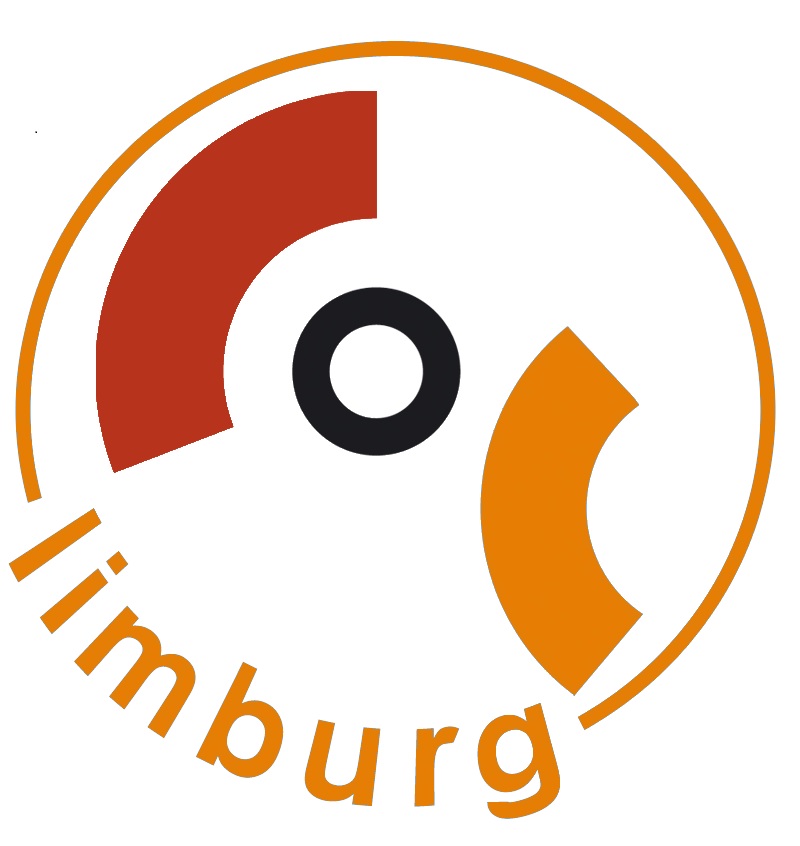 Startbijeenkomst biculturele lhbt-groep LimburgZaterdag 28 november 2015COC LimburgBogaardenstraat 43MaastrichtProgramma:11.00 uur: Ontvangst met koffie en thee in de vergaderzaal
11.30 uur: Welkom en kennismakingsronde 12.00 uur: Lunch in de bar13.00 uur: Deelname aan de manifestatie “Welcome Refugee” op de markt14.00 uur: Presentatie Respect2Love in de vergaderzaal15.00 uur: Brainstormen over een biculturele lhbt-groep in Limburg15.30 uur: Concrete vervolgafspraken maken16.00 uur: Afsluiting met borrel in de bar17.00 uur: Einde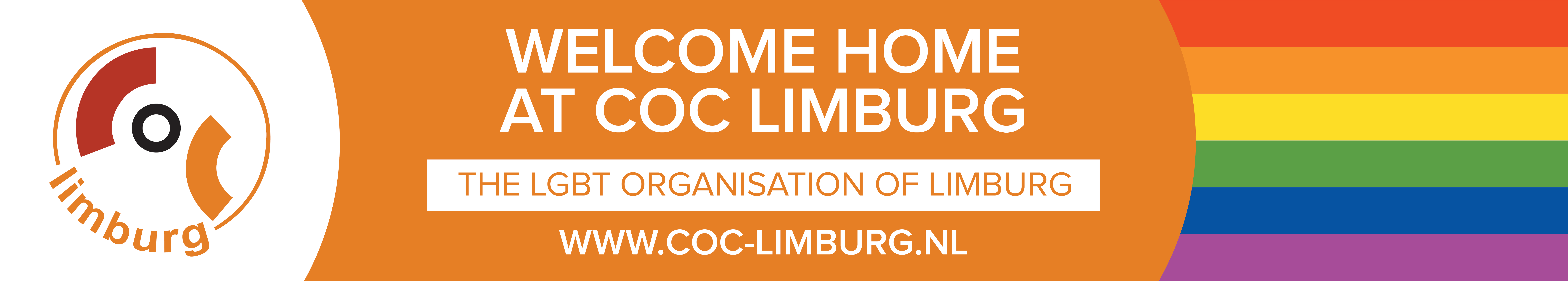 